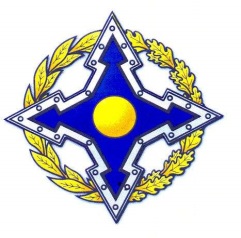 П О С Т А Н О В Л Е Н И ЕПарламентской АссамблеиОрганизации Договора о коллективной безопасностиПриложениеРЕКОМЕНДАЦИИ по совершенствованию и гармонизации национальных правовых актов  государств – членов ОДКБ в сфере военной безопасностиНациональные интересы государств – членов ОДКБ в военной сфере являются неотъемлемой составной частью национальной безопасности этих государств. Концептуальные подходы к обеспечению военной безопасности государств – членов ОДКБ закреплены в военных доктринах этих государств, представляющих собой: - систему официально принятых взглядов на подготовку к вооруженной защите и вооруженную защиту (РФ); - совокупность официальных концептуальных взглядов, включающих военно-политические, военно-стратегические, военно-экономические и военно-технические основы обеспечения военной безопасности (РА); - систему официально принятых взглядов на обеспечение ее военной безопасности (РБ); - систему взглядов на обеспечение военной безопасности, предотвращение войн и вооруженных конфликтов, развитие военной организации, применение Вооруженных Сил, других войск и воинских формирований (РК); - систему официально принятых взглядов на военное строительство, подготовку и применение Вооруженных Сил и других воинских формирований для вооруженной защиты национальных интересов (КР); - совокупность официальных взглядов (установок), определяющих военно-политические, военно-стратегические и военно-экономические основы обеспечения военной безопасности (РТ).В военных доктринах государств – членов ОДКБ само понятие «военной безопасности» определяется по-разному. Так, в соответствии с Военной доктриной Республики Армения (утв. Указом Президента Республики Армения от 25 декабря 2007 г. УП-308-Н) обеспечение военной безопасности является одной из важнейших функций государства и включает своевременное выявление и оценку угроз и опасностей, их прогнозирование, предотвращение, пресечение и нейтрализацию.Военная доктрина Республики Беларусь (утв. Законом Республики Беларусь от 20 июля 2016 г. № 412-З) определяет военную безопасность как состояние защищенности национальных интересов Республики Беларусь от военных угроз.В Военной доктрине Республики Казахстан (утв. Указом Президента Республики Казахстан от 11 октября 2011 года №161), под военной безопасностью понимается состояние защищенности жизненно важных интересов личности, общества и государства от внешних и внутренних угроз, связанных с применением военной силы или намерением ее применения.Почти аналогично определяется военная безопасность в Военной доктрине Кыргызской Республики (утв. Указом Президента Кыргызской Республики от 15 июля 2013 года УП № 165) и в Военной доктрине Российской Федерации (утв. Президентом РФ  25.12.2014 № Пр-2976) -  как состояние защищенности жизненно важных интересов личности, общества и государства от внешних и внутренних военных угроз, связанных с применением военной силы или угрозой ее применения, характеризуемое отсутствием военной угрозы либо способностью ей противостоять.И лишь Военная доктрина Республики Таджикистан (утв. Пост. Маджлиси намояндагон Маджлиси Оли Республики  Таджикистан от 3 октября 2005 года №103) не раскрывает понятие военной безопасности.Согласно названным документам военная безопасность государств-членов ОДКБ обеспечивается посредством комплексного и целостного применения всех имеющихся в их распоряжении сил, средств и ресурсов.Из указанных выше определений видно, что понятие «военной безопасности» раскрывается, прежде всего, через угрозы. При этом речь идет: - о военных угрозах, связанных с применением военной силы или угрозой ее применения (РФ и КР); - об угрозах, связанных с применением военной силы или намерением ее применения (РК); - о военных угрозах (РБ); - об угрозах и опасностях (РА).Вместе с тем, в условиях, когда среди опасностей и угроз в новейших военных доктринах выделены и невоенные компоненты (такие как: применение политических, экономических, информационных и иных мер невоенного характера, реализуемых с широким использованием протестного потенциала населения и сил специальных операций; дестабилизация внутриполитической и социальной ситуации в стране, дезорганизация функционирования органов государственной власти и информационной инфраструктуры; деятельность по информационному воздействию на население, в первую очередь на молодых граждан страны, имеющая целью подрыв исторических, духовных и патриотических традиций в области защиты Отечества; провоцирование межнациональной и социальной напряженности, экстремизма, разжигание этнической и религиозной ненависти либо вражды использование финансируемых и управляемых извне политических сил, общественных движений; дискриминация прав и законных интересов граждан государства в других государствах; введение другими государствами (коалициями государств) политических и экономических санкций, эмбарго на поставку образцов (систем) вооружения, военной и специальной техники и их комплектующих в целях оказания давления на оборонный сектор экономики и др.) представляется, что сегодня говорить о военной безопасности сквозь призму «угроз, связанных с применением военной силы или угрозой ее применения» недостаточно. Названные выше угрозы и опасности невоенного характера могут не быть связаны  с применением военной силы или угрозой ее применения, однако относятся к угрозам военной безопасности.В этом смысле представляется целесообразным определять «военную безопасность», через военные угрозы и опасности без конкретизации, связанны они с применением военной силы или угрозой ее применения или нет.  Что касается понятий «военная опасность» и «военная угроза», то в военных доктринах только трех государств – членов ОДКБ они раскрываются, но отсутствуют единые подходы к их определению. В частности, «военная опасность» определяется как «состояние межгосударственных или внутригосударственных отношений, характеризуемое совокупностью факторов, способных при определенных условиях привести к возникновению военной угрозы» (РФ, КР) и как «состояние военно-политической обстановки, характеризующееся интересами, намерениями, возможностями, действиями государств (коалиций государств), а также негосударственных субъектов, включая террористические и экстремистские организации, которые при определенных геополитических, военно-стратегических, общественно-политических и экономических условиях могут привести к военному конфликту» (РБ). «Военная угроза» определяется как «состояние межгосударственных или внутригосударственных отношений, характеризуемое реальной возможностью возникновения военного конфликта между противостоящими сторонами, высокой степенью готовности какого-либо государства (группы государств), сепаратистских (террористических) организаций к применению военной силы (вооруженному насилию)» (РФ, КР) и как «высший уровень военной опасности, при котором состояние межгосударственных или внутригосударственных отношений характеризуется действиями другого государства (коалиции государств), а также негосударственных субъектов, включая террористические и экстремистские организации, указывающими на реальную возможность возникновения военного конфликта» (РБ).С разной степенью определенности и объема военные доктрины государств – членов ОДКБ закрепляют также и другие понятия, важные для понимания сути военной безопасности. В частности, в совокупности в них раскрываются следующие понятия: военная опасность; военная угроза; угроза военной безопасности; период непосредственной угрозы (угрожаемый период); период нарастания военной угрозы; военно-политическая обстановка; военный конфликт; вооруженный конфликт; военный конфликт низкой интенсивности; военный конфликт средней интенсивности; военный конфликт высокой интенсивности; война; локальная война; региональная война; крупномасштабная война; военная агрессия; источник военной угрозы; незаконное вооруженное формирование; оборона; военная политика; военная организация государства; военное строительство; самодостаточная группировка войск; стратегическое развертывание вооруженных сил; военное планирование; военная экономика; оборонная инфраструктура; оборонный сектор экономики; мобилизационная готовность; мобилизационная подготовка экономики государства; стратегическое сдерживание; система неядерного сдерживания. Следует отметить, что не все названные понятия нашли законодательное закрепление в национальных правовых актах государств – членов ОДКБ, хотя в них используются. В доктринах всех государств – членов ОДКБ с учетом особенностей внутренних и внешних факторов в той или иной мере определены: - военные опасности и военные угрозы; - принципы, цели и задачи обеспечения военной безопасности;- военная политика государства: деятельность по сдерживанию и предотвращению военных конфликтов; применение вооруженных сил, других войск и органов, их основные задачи в мирное время, в период непосредственной угрозы агрессии и в военное время; развитие военной организации; строительство и развитие вооруженных сил, других войск и органов, основы и формы их применения; мобилизационная подготовка и мобилизационная готовность;- военно-экономическое обеспечение обороны: оснащение вооруженных сил, других войск и органов вооружением, военной и специальной техникой; обеспечение вооруженных сил, других войск и органов материальными средствами; развитие оборонно-промышленного комплекса; военно-политическое и военно-техническое сотрудничество с иностранными государствами.Законодательную основу военной безопасности всех государств – членов ОДКБ составляют конституции и законы этих государств, общепризнанные принципы и нормы международного права и международные договоры. Во всех государствах – членах ОДКБ отношения в сфере военной безопасности  регулируются значительным числом национальных законов. Среди них можно условно выделить: (1) - базовые, создающие правовую основу регулирования в данной сфере (конституции, кодексы), (2) - основные, в которых обеспечение военной безопасности входит в предмет их регулирования (об обороне, о военном положении, о воинской обязанности и военной службе, о мобилизации и мобилизационной подготовке и др); (3) -конкретизирующие, имеющие иной предмет регулирования, но отдельные нормы которых непосредственно касаются обеспечения военной безопасности, поскольку конкретизируют или развивают положения основных законов (о железнодорожном транспорте, о связи и др.). Так, например, анализ законов, регулирующих отношения в сфере военной безопасности Республики Армения, базируется на информации, размещенной на официальных сайтах государственных органов Республики Армения и в правовых информационных базах. К законам Республики Армения, регулирующим отношения в сфере военной безопасности, можно отнести следующие: Конституция Республики Армения; Гражданский кодекс Республики Армения от 28 июля 1998 года №ЗР-239; Стратегия национальной безопасности Республики Армения (Приложение к Указу Президента Республики Армения УП-37-Р от 7 февраля 2007 г.); Закон Республики Армения от 24  июня 1997 года № ЗР-121 «О военном положении»; Закон Республики Армения от 18 декабря 2008 года №ЗР-198 «Об обороне»; Закон Республики Армения от 29 марта 2002 года № ЗР-309 «О гражданской обороне»; Закон Республики Армения от 12 апреля 2012 года №ЗР-106 «Правовой режим чрезвычайного положения»; Закон Республики Армения от 2 декабря 1998 года №ЗР-265 «О защите населения при чрезвычайных ситуациях» (по состоянию на 2005, не в полной редакции); Закон Республики Армения от 14 октября 1998 года №ЗР-250 «О воинской обязанности» от 4 апреля 2012 года №ЗР-38; Закон Республики Армения от 18 июля 2002 года №ЗР-380 «О прохождении военной службы»; Закон Республики Армения от 14 июня 2015 года №ЗР-99 «О статусе воинских частей и военных учреждений»; Закон Республики Армения от 26 декабря 2009 года №ЗР-226 «Об использовании транспортных средств в целях обороны»; Закон Республики Армения от 29 марта 1999 года №ЗР-289 «О мобилизационной подготовке и мобилизации»; Закон Республики Армения от 13.01.2004 ЗР-8 «О гражданах, не прошедших обязательную военную службу в нарушение установленного порядка»; Закон Республики Армения от 03 августа 1998 года № ЗР-246 «Об оружии»; Закон Республики Армения от 17 декабря 2001 года № ЗР-266 «О пограничных войсках»; Закон Республики Армения от 13 января 2004 № ЗР-6 «Об альтернативной службе»; Закон Республики Армения от 07 декабря 1997 года  № ЗР-163 «О внутренних войсках»; Закон Республики Армения от 13 января 2007 «О военной полиции»; Закон Республики Армения от 13.01.2004 № ЗР-7 «О материальной ответственности военнослужащих»; Закон Республики Армения от 23 декабря 2003 № ЗР-40 «Об обеспечении безопасности лиц, подлежащих специальной государственной охране»; Закон Республики Армения от 26 декабря 2000 года №ЗР-119 «О научный и научно-технической деятельности»; Закон Республики Армения от 14 июня 2006 № ЗР-63 «О государственном содействии инновационной деятельности»; Закон Республики Армения от 15 апреля 2015 года №ЗР-16 «О военно-промышленном комплексе»; Закон Республики Армения от 19 ноября 2005 года № ЗР-204-Н «О государственном регулировании обеспечения технической безопасности Республики Армения»; и другие.Анализ законов, регулирующих отношения в сфере военной безопасности Республики Беларусь, базируется на информации, размещенной на официальных сайтах государственных органов Республики Беларусь и в правовых информационных базах. К законам Республики Беларусь, регулирующим отношения в сфере военной безопасности, можно отнести следующие: Гражданский кодекс Республики Беларусь; Закон Республики Беларусь от 14 ноября 2005 года «Об утверждении основных направлений внутренней и внешней политики Республики Беларусь»; Закон Республики Беларусь от 20 июля 2016 года «Об утверждении Военной доктрины Республики Беларусь»; Закон Республики Беларусь от 13 января 2003 года «О военном положении» в редакции Закона Республики Беларусь от 10 января 2015 года; Закон Республики Беларусь от 3 ноября 1992 года «Об обороне» в редакции Закона Республики Беларусь от 17 июля 2002 года; Закон Республики Беларусь от 3 ноября 1992 года «О Вооруженных Силах Республики Беларусь» в редакции Закона Республики Беларусь от 24 июля 2002 года; Закон Республики Беларусь от 26 октября 2000 года «О мобилизационной подготовке и мобилизации»; Закон Республики Беларусь от 5 ноября 1992 года «О воинской обязанности и воинской службе» в редакции Закона Республики Беларусь от 22 июля 2003 года; Закон Республики Беларусь от 18 мая 2007 года «О государственной программе вооружения и государственном оборонном заказе»; Закон Республики Беларусь от 6 июня 2001 года «О перевозке опасных грузов» в редакции Закона Республики Беларусь от 12 июля 2013 года; Закон Республики Беларусь от 5 января 2016 года «О промышленной безопасности»; Закон Республики Беларусь от 30 декабря 2015 года «О республиканском бюджете на 2016 год»; и другие. Анализ законов, регулирующих отношения в сфере военной безопасности Республики Казахстан, базируется на информации, размещенной на официальных сайтах государственных органов Республики Казахстан и в правовых информационных базах. В Республике Казахстан базовыми законами в сфере военной безопасности являются: Конституция Республики Казахстан; Земельный кодекс Республики Казахстан от 20 июня 2003 года №442-II, с изменениями и дополнениями по состоянию на 30.06.2016 г., (глава 12 - в части земель обороны и безопасности); Трудовой кодекс Республики Казахстан от 23 ноября 2015 года №414-V, с изменениями и дополнениями от 06.04.2016 г. (в части  регулирования труда лиц, состоящих на воинской службе); Кодекс Республики Казахстан об административных правонарушениях от 5 июля 2014 года № 235-V,с изменениями и дополнениями по состоянию на 26.07.2016 г. (глава 32. Административные правонарушения в области воинской обязанности, воинской службы и обороны); Уголовный кодекс Республики Казахстан от 3 июля 2014 года № 226-V, с изменениями и дополнениями по состоянию на 09.04.2016 г., (глава 18. Воинские уголовные преступления); Уголовно-исполнительный кодекс Республики Казахстан от 5 июля 2014 года № 234-V, с изменениями и дополнениями по состоянию на 09.04.2016г. (в части отбывания наказания осужденных военнослужащих и др.).К основным законам Республики Казахстан, регулирующим отношения в сфере военной безопасности можно отнести: Закон Республики Казахстан от 6 января 2012 года № 527-IV ЗРК   «О национальной безопасности Республики Казахстан» (с изменениями и дополнениями по состоянию на 6.04.2016 г.); Конституционный закон Республики Казахстан от 26 декабря 1995 года № 2733 «О Президенте Республики Казахстан» (статья 8 - в части закрепления за Президентом страны исключительных полномочий в области обеспечения обороноспособности и безопасности государства); Закон Республики Казахстан от 7 января 2005 года № 29-III «Об обороне и Вооруженных Силах Республики Казахстан» (по состоянию на 16.11.2015 г.); Закон Республики Казахстан от 19 января 2001 года № 146-II        «О государственном оборонном заказе» (с изменениями и дополнениями по состоянию на 13.01.2014 г.); Закон Республики Казахстан от 5 марта 2003 года № 391-II «О военном положении» (с изменениями и дополнениями по состоянию на 10.01.2015 г.); Закон Республики Казахстан от 16 февраля 2012 года № 561-IV «О воинской службе и статусе военнослужащих» (с изменениями и дополнениями по состоянию на 03.12.2015 г.); Закон Республики Казахстан от 16 июня 1997 года № 127-I «О мобилизационной подготовке и мобилизации» (с изменениями и дополнениями по состоянию на 28.10.2015 г.); Закон Республики Казахстан от 11 апреля 2014 года № 188-V 3PK «О гражданской защите» (с изменениями и дополнениями по состоянию на 8.04.2016 г.); Закон Республики Казахстан от 15.06.2015 N 320-V ЗРК «О миротворческой деятельности Республики Казахстан»; Закон Республики Казахстан от 15.06.2015 N 321-V ЗРК «О внесении дополнений в некоторые законодательные акты Республики Казахстан по вопросам миротворческой деятельности Республики Казахстан»; Закон Республики Казахстан от 16 мая 2014 года № 202-V ЗРК «О разрешениях и уведомлениях» (с изменениями и дополнениями по состоянию на 26.07.2016 г.); Закон Республики Казахстан от 27.10.2015 N 363-V ЗРК «О внесении изменений и дополнений в некоторые законодательные акты Республики Казахстан по вопросам развития дорожно-транспортной инфраструктуры, транспортной логистики и авиаперевозок»; Закон Республики Казахстан от 21 февраля 2005 года № 32-III ЗРК «Об органах военной полиции» (с изменениями и дополнениями по состоянию на 18.11.2015 г.); Закон Республики Казахстан от 21 июля 2007 года № 302-III ЗРК «О безопасности химической продукции» (с изменениями и дополнениями по состоянию на 29.10.2015 г.) и другие.Среди конкретизирующих или развивающих положения основных законов в области обеспечения военной безопасности, можно выделить: Закон Республики Казахстан от 8 декабря 2001 года № 266-II «О железнодорожном транспорте» (с изменениями и дополнениями по состоянию на 09.04.2016 г.); Закон Республики Казахстан от 5 июля 2004 года № 567-II «О связи» (с изменениями и дополнениями по состоянию на    09.04.2016 г.); Закон Республики Казахстан от 6 января 2012 года № 528-IV «О космической деятельности» (с изменениями и дополнениями по состоянию на 08.04.2016 г.); Закон Республики Казахстан от 10 января 2015 года № 274-V «О Национальной гвардии Республики Казахстан»; Конституционный закон Республики Казахстан от 18 декабря 1995 года № 2688 «О Правительстве Республики Казахстан» (с изменениями и дополнениями по состоянию на 29.09.2014 г.); Конституционный закон Республики Казахстан от 25 декабря 2000 года № 132-II «О судебной системе и статусе судей Республики Казахстан» (с изменениями и дополнениями по состоянию на   04.12.2015 г.); Закон Республики Казахстан от 30 июня 2017 года № 81-VI «О Прокуратуре»; Закон Республики Казахстан от 6 января 2011 года № 380-IV «О правоохранительной службе» (с изменениями и дополнениями по состоянию на 06.04.2016 г.); Закон Республики Казахстан от 15 сентября 1994 года № 154-XIII «Об оперативно-розыскной деятельности» (с изменениями и дополнениями по состоянию на 07.11.2014 г.); Закон Республики Казахстан от 16 июня 1997 года № 126-I «О государственных социальных пособиях по инвалидности, по случаю потери кормильца и по возрасту в Республике Казахстан» (с изменениями и дополнениями по состоянию на 06.04.2016 г.) Закон Республики Казахстан от 5 апреля 1999 года № 365-I «О специальном государственном пособии в Республике Казахстан» (с изменениями и дополнениями по состоянию на 06.04.2016 г.); Кодекс Республики Казахстан от 18 сентября 2009 года № 193-IV «О здоровье народа и системе здравоохранения», с изменениями и дополнениями по состоянию на 21.04.2016 г. (в части оказания медицинской помощи военнослужащим, сотрудникам специальных государственных органов и правоохранительных органов, членам их семей и пенсионерам этих органов); Закон Республики Казахстан от 21 июня 2013 года № 105-V «О пенсионном обеспечении в Республике Казахстан», с изменениями и дополнениями по состоянию на 09.04.2016 г. (в части пенсионного обеспечения военнослужащих, сотрудников специальных государственных и правоохранительных органов); Закон Республики Казахстан от 30 ноября 2015 года № 426-V  «О республиканском бюджете на 2016-2018 годы» (с изменениями от 05.03.2016 г.); Закон Республики Казахстан от 10 июля 2002 года № 339-II «О ветеринарии» (с изменениями и дополнениями по состоянию на 17.11.2015 г.); и другие.Анализ законов, регулирующих отношения в сфере военной безопасности Кыргызской Республики, базируется на информации, размещенной на официальных сайтах государственных органов Кыргызской Республики и в правовых информационных базах. К законам Кыргызской Республики, регулирующим отношения в сфере военной безопасности, можно отнести следующие: Конституция Кыргызской Республики; Закон Кыргызской Республики от 24 июля 2009 года № 242 «Об обороне и вооруженных силах Кыргызской Республики» (в ред. от 29 ноября 2014 г. №161); Закон Кыргызской Республики от 26 февраля 2003 года № 44 «О национальной безопасности» (в ред. от 25 ноября 2011 года № 222); Конституционный закон Кыргызской Республики от 24 октября 1998 года № 135 «О чрезвычайном положении» (в ред. от 14 июля 2015 года № 163); Закон Кыргызской Республики от 26 мая 2014 года № 78 «О государственном материальном резерве»; Закон Кыргызской Республики от 1 июля 1992 года № 930-XII «О статусе военнослужащих» (в ред. от 03 апреля 2014 г. № 63); Закон Кыргызской Республики от 15 июля 2011 года № 102 «О Совете обороны Кыргызской Республики» (в ред. от 23 января 2013 г. № 7); Закон Кыргызской Республики от 7 августа 1998 года № 117  «Об уставе внутренней службы Вооруженных сил Кыргызской Республики» (в ред. от  30 июля 2013 года № 172); Конституционный закон Кыргызской Республики от 30 апреля 2009 года № 149 «О военном положении» (в ред. от …14 июля 2015 года № 163); Закон Кыргызской Республики от 9 февраля 2009 года №43 «О всеобщей воинской обязанности граждан Кыргызской Республики, о военной и альтернативной службах» (в ред. от …07 августа 2015 г. № 221); Закон Кыргызской Республики от 30 сентября 1998 года № 125 «О мобилизационной подготовке и мобилизации в Кыргызской Республике» (в ред. от 30 июля 2013 года № 174); Закон Кыргызской Республики от 20 июля 2009 года № 239 «О Гражданской защите» (в ред. от 13 июля 2012 года № 108); Закон Кыргызской Республики от 9 июня 1999 года № 49 «Об оружии» (в ред. от 28 апреля 2015 года № 89); Закон Кыргызской Республики от 7 августа 1998 года № 116 «О Дисциплинарном уставе Вооруженных Сил Кыргызской Республики» (в ред. от 10 ноября 2011 года № 203); Закон Кыргызской Республики от 14 апреля 1994 года № 1476-XII «О защите государственных секретов Кыргызской Республики» (в ред. от 21 января 2014 года № 15); Закон Кыргызской Республики от 19 июля 2013 года № 154 «Об автомобильном транспорте»; Закон Кыргызской Республики от 21 августа 2004 года № 163 «Об обязательном государственном страховании жизни и здоровья военнослужащих и военнообязанных, призванных на учебные и специальные сборы, и приравненных к ним лиц» (в ред. от 22 июня 2011 года № 51); Закон Кыргызской Республики от 07 августа 1998 года № 118 «Об Уставе гарнизонной и караульной служб Вооруженных Сил Кыргызской Республики» (в ред. от 30 июля 2013 года № 173); Кодекс об административной ответственности (в ред. от 03 августа 2015 года № 211); Закон Кыргызской Республики от 6 апреля 1999 года № 35 «Об установлении воинских званий, классных чинов, специальных классных чинов и специальных званий» (в ред. от 8 апреля 2015 года № 73); и другие.В Российской Федерации основы правового регулирования отношений в сфере военной безопасности  закреплены в Конституции Российской Федерации; Земельном кодексе Российской Федерации (глава XVI – в части земель обороны и безопасности) (Федеральный закон от 25 октября 2001 года N 136-ФЗ); Трудовом кодексе Российской Федерации (в части регулирования труда лиц, работающих в организациях Вооруженных Сил Российской Федерации и федеральных органах исполнительной власти, в которых законодательством Российской Федерации предусмотрена военная служба, а также работников, проходящих заменяющую военную службу альтернативную гражданскую службу) (Федеральный закон от 30 декабря 2001 года N 197-ФЗ); Кодексе Российской Федерации об административных нарушениях (Федеральный закон от 30 декабря 2001 года N 195-ФЗ); Уголовном кодексе Российской Федерации» (раздел XI. Преступления против военной службы) (Федеральный закон от 13 июня 1996 года N 63-ФЗ); Уголовно-исполнительном кодексе Российской Федерации (в части исполнения наказаний в виде ограничения по военной службе, ареста и содержания в дисциплинарной воинской части в отношении осужденных военнослужащих) (Федеральный закон от 8 января 1997 года N 1-ФЗ) Федеральном конституционном законе от 30 января 2002 года N 1-ФКЗ «О военном положении». Отдельные положения в области обеспечения военной безопасности закреплены также в Федеральном конституционном законе от 17 декабря 1997 года N 2-ФКЗ «О Правительстве Российской Федерации»; Федеральном конституционном законе от 31 декабря 1996 года N 1-ФКЗ «О судебной системе Российской Федерации»; Федеральном конституционном законе от 23 июня 1999 года N 1-ФКЗ «О военных судах Российской Федерации».К основным базовым федеральным законам, регулирующим отношения в сфере военной безопасности можно отнести: Федеральный закон от 31 мая 1996 года N 61-ФЗ «Об обороне»; Федеральный закон от 12 февраля 1998 года N 28-ФЗ «О гражданской обороне»; Федеральный закон от 28 марта 1998 года № 53-ФЗ «О воинской обязанности и военной службе»; Федеральный закон от 30 марта 2015 года N 58-ФЗ «Об особенностях правового регулирования отношений, связанных с исполнением воинской обязанности отдельными категориями граждан Российской Федерации в связи с принятием в Российскую Федерацию Республики Крым и образованием в составе Российской Федерации новых субъектов – Республики Крым и города федерального значения Севастополя, и внесении изменений в Федеральный закон «О воинской обязанности и военной службе»; Федеральный закон от 26 февраля 1997 года N 31-ФЗ «О мобилизационной подготовке в Российской Федерации»; Федеральный закон от 5 апреля 2013 года N 44-ФЗ «О контрактной системе в сфере закупок товаров, работ, услуг для обеспечения государственных и муниципальных нужд»; Федеральный закон от 27 мая 1998 года N 76-ФЗ «О статусе военнослужащих»; Федеральный закон от 23 июня 1995 года N 93-ФЗ «О порядке предоставления Российской Федерацией военного и гражданского персонала для участия в деятельности по поддержанию или восстановлению международного мира и безопасности»; Федеральный закон от 29 декабря 2012 года N 275-ФЗ «О государственном оборонном заказе»; Федеральный закон от 19 июля 1998 года N 114-ФЗ «О военно-техническом сотрудничестве Российской Федерации с иностранными государствами»; Федеральный закон от 21 декабря 1994 года N 68-ФЗ «О защите населения и территорий от чрезвычайных ситуаций природного и техногенного характера» и др.Среди конкретизирующих или развивающих положения основных законов в области обеспечения военной безопасности, можно выделить: Федеральный закон от 1 июля 2014 года N 213-ФЗ «Об открытии банковских счетов и аккредитивов, о заключении договоров банковского вклада хозяйственными обществами, имеющими стратегическое значение для оборонно-промышленного комплекса и безопасности Российской Федерации, и внесении изменений в отдельные законодательные акты Российской Федерации»; Федеральный закон от 10 января 2003 года N 17-ФЗ «О железнодорожном транспорте в Российской Федерации»; Федеральный закон от 7 июля 2003 года N 126-ФЗ «О связи»; Федеральный закон от 13 июля 2015 года N 215-ФЗ «О государственной корпорации по космической деятельности «Роскосмос»; Федеральный закон от 6 февраля 1997 года N 27-ФЗ «О внутренних войсках Министерства внутренних дел Российской Федерации»; Федеральный закон от 1 декабря 2006 года N 199-ФЗ «О судопроизводстве по материалам о грубых дисциплинарных проступках при применении к военнослужащим дисциплинарного ареста и об исполнении дисциплинарного ареста»; Федеральный закон от 27 декабря 2009 года N 345-ФЗ «О территориальной юрисдикции окружных (флотских) военных судов»; Федеральный закон от 28 декабря 2010 года N 403-ФЗ «О Следственном комитете Российской Федерации»; Федеральный закон от 17 января 1992 года N 2202-1 «О прокуратуре Российской Федерации»; Федеральный закон от 12 августа 1995 года N 144-ФЗ «Об оперативно-розыскной деятельности» (в части особенностей проведения оперативными подразделениями органов федеральной службы безопасности оперативно-розыскных мероприятий в сфере осуществления иностранных инвестиций в хозяйственные общества, имеющие стратегическое значение для обеспечения обороны страны и безопасности государства); Федеральный закон от 12 января 1995 года N 5-ФЗ «О ветеранах»; Федеральный закон от 28 марта 1998 года N 52-ФЗ «Об обязательном государственном страховании жизни и здоровья военнослужащих, граждан, призванных на военные сборы, лиц рядового и начальствующего состава органов внутренних дел Российской Федерации, государственной противопожарной службы, органов по контролю за оборотом наркотических средств и психотропных веществ, сотрудников учреждений и органов уголовно-исполнительной системы»; Федеральный закон от 4 июня 2011 года N 128-ФЗ «О пособии детям военнослужащих и сотрудников некоторых федеральных органов исполнительной власти, погибших (умерших, объявленных умершими, признанных безвестно отсутствующими) при исполнении обязанностей военной службы (служебных обязанностей), и детям лиц, умерших вследствие военной травмы после увольнения с военной службы (службы в органах и учреждениях)»; Федеральный закон от 14 июня 2011 года N 136-ФЗ «О медицинской помощи гражданам Российской Федерации из числа лиц гражданского персонала воинских формирований Российской Федерации, дислоцированных на территориях некоторых иностранных государств, членов из семей и членам семей военнослужащих, проходящих военную службу по контракту в этих воинских формированиях, и внесении изменения в статью 11 Федерального закона «Об обязательном медицинском страховании в Российской Федерации»; Федеральный закон от 30 декабря 2006 года N 284-ФЗ «О социальных гарантиях и компенсациях военнослужащим, проходящим военную службу в воинских формированиях Российской Федерации, дислоцированных на территориях Республики Белоруссия, Республики Казахстан и Киргизской Республики, а также лицам, работающим в этих формированиях»; Закон Российской Федерации от 21 января 1993 года N 4328-1 «О дополнительных гарантиях и компенсациях военнослужащим, проходящим военную службу на территориях государств Закавказья, Прибалтики и Республики Таджикистан, а также выполняющим задачи в условиях чрезвычайного положения и при вооруженных конфликтах»; Закон Российской Федерации от 12 февраля 1993 года N 4468-1 «О пенсионном обеспечении лиц, проходивших военную службу, службу в органах внутренних дел, государственной противопожарной службе, органах по контролю за оборотом наркотических средств и психотропных веществ, учреждениях и органах уголовно-исполнительной системы, и их семей»; Федеральный закон от 1 декабря 2014 года N 384-ФЗ «О федеральном бюджете на 2015 год и на плановый период 2016 и 2017 годов»; Закон Российской Федерации от 14 мая 1993 года N 4979-1 «О ветеринарии»; Федеральный закон от 8 декабря 2011 года N 423-ФЗ «О порядке безвозмездной передачи военного недвижимого имущества в собственность субъектов Российской Федерации – городов федерального значения Москвы и Санкт-Петербурга, муниципальную собственность и о внесении изменений в отдельные законодательные акты Российской Федерации».Анализ законов, регулирующих отношения в сфере военной безопасности Республики Таджикистан, базируется на информации, размещенной на официальных сайтах государственных органов Республики Таджикистан и в правовых информационных базах. К законам Республики Таджикистан, регулирующим отношения в сфере военной безопасности, можно отнести следующие: Конституция Республики Таджикистан; Закон Республика Таджикистан от 28 июня 2011 года № 721 «О безопасности» (в ред. от 27.11.2014 г., № 1137); Закон Республики Таджикистан от 25 июня 1993 года «Об обороне» (в ред. от 26.07.2014 г., № 1098); Закон Республики Таджикистан от 28 февраля 2004 года № 6 «О гражданской обороне» (в ред. от 27.11.2014 г. №1147); Конституционный закон Республики Таджикистан от 3 ноября 1995 года № 94 «О правовом режиме чрезвычайного положения» (по состоянию на 2008, нет №416, 26.07.2014 г. №1085); Закон Республика Таджикистан от 14 декабря 1996 года № 316 «О вооруженных силах Республики Таджикистан» (в ред. от 05.03.2007 г. № 230); Закон Республика Таджикистан от 29 ноября 2000 года № 30 «О всеобщей воинской обязанности и воинской службе» (в ред. от 28.12.2012 г. № 920); Закон Республики Таджикистан от 1 марта 2005 года № 90 «О статусе военнослужащих» (в ред. от … 01.08.2012с, №885); Закон Республики Таджикистан от 15 июля 2004 года № 50 «О национальной гвардии Республики Таджикистан» (в ред. от … 26.07.2014 г., № 1102); Закон Республика Таджикистан от 2 декабря 2002 года № 78 «О военной разведке Вооруженных сил Республики Таджикистан» (в ред. от 01.08.2012 г. № 886 – в неполной редакции, не включены изм. от 14.03.2014 г. №1072); Закон Республики Таджикистан от 16 апреля 2012 года №799 «О мобилизационной подготовке  и мобилизации»; Закон Республики Таджикистан от 15 ноября 2006 года № 205 «О торжественной присяге военнослужащих на верность Президенту Республики Таджикистан»;  Закон Республики Таджикистан от 19 марта 2013 года № 939 «Об оружии» (в ред. от 08.08.2015г., № 1217); Закон Республики Таджикистан от 22 декабря 2006  года № 216 «О государственном материальном резерве» (в ред. от 03.07.2012г., №841); Закон Республики Таджикистан от 11 декабря 1999 года № 897 «О государственном оборонном заказе» (в ред. от 27.11.2014 г., № 1150); Закон Республики Таджикистан от 26 июля 2014 года № 1095 «О государственных секретах» (в ред. от 18.03.2015 г., № 1185); и другие.Следует отметить, что для государств – членов ОДКБ характерен разный уровень правового регулирования сферы военной безопасности. В одних государствах большая доля отношений в сфере военной безопасности вынесена на законодательный уровень регулирования. В других – значительный объем отношений по обеспечению военной безопасности регулируется подзаконными актами – указами и постановлениями.Анализ всего законодательного массива государств – членов ОДКБ в сфере военной безопасности позволяет сделать следующие выводы.1. В области введения, действия и отмены военного положения и угроз военной безопасности.  В Законе Республики Армения от 29.05.1997 № ЗР-121 «О военном положении» понятийный аппарат не закреплен.В законах государств-членов ОДКБ под «военным положением» понимается:- особый правовой режим, временно вводимый на территории Республики Беларусь в случае военной угрозы либо в случае нападения (акта вооруженной агрессии) на Республику Беларусь, связанный с предоставлением государственным органам, органам военного управления, местным советам обороны полномочий, необходимых для устранения военной угрозы или отражения нападения, а также с временным ограничением прав и свобод граждан Республики Беларусь, иностранных граждан и лиц без гражданства, прав организаций, возложением на них обязанностей, установленных в соответствии с настоящим Законом (Закон Республики Беларусь от 13 января 2003 г. N 185-З «О военном положении»);- особый правовой режим, предусматривающий комплекс политических, экономических, административных, военных и иных мер, направленных на создание условий для предотвращения или отражения агрессии против Республики Казахстан либо непосредственной внешней угрозы ее безопасности, и вводимый Президентом Республики Казахстан на всей территории Республики или в отдельных ее местностях (Закон Республики Казахстан от 5 марта 2003 года № 391-II «О военном положении»);- особый правовой режим, вводимый на всей территории республики или в отдельных ее местностях с целью создания условий для отражения агрессии против Кыргызской Республики в случае агрессии (вооруженного нападения) или непосредственной угрозы агрессии против Кыргызской Республики	 (Конституционный закон Кыргызской Республики от 30 апреля 2009 года № 149 «О военном положении»);- вводится Президентом Республики Таджикистан в отдельных местностях или на всей территории республики в случаях объявления состояния войны или при реальной угрозе безопасности государства, выразившейся в угрозе агрессии или агрессии против Республики Таджикистан (Закон Республики Таджикистан от 25 июня 1993 года «Об обороне»).- особый правовой режим, вводимый на территории Российской Федерации или в отдельных ее местностях в соответствии с Конституцией Российской Федерации Президентом Российской Федерации в случае агрессии против Российской Федерации или непосредственной угрозы агрессии в целях создания условий для отражения или предотвращения агрессии против Российской Федерации. Период действия военного положения начинается с даты и времени начала действия военного положения, которые устанавливаются указом Президента Российской Федерации о введении военного положения, и заканчивается датой и временем отмены (прекращения действия) военного положения (Федеральный конституционный закон от 30.01.2002 N 1-ФКЗ «О военном положении»);Как видно из приведенных выше определений наряду с общими подходами относительно того, что военное положение представляет собой «особый правовой режим», остальные определяющие характеристики не унифицированы, что формально влияет и на основания его введения, и на однозначность толкования.В частности, в сопоставимом виде «военное положение»:-  вводится: на территории государства или в отдельных его местностях (РФ, КР, КР, ТР), либо только на всей территории государства (РБ);- вводится президентом государства (РФ, КР) либо субъект введения военного положения не отнесен к характеризующим признакам военного положения (РБ, КР, ТР);- вводится: временно с указанием даты и времени начала его действия и даты окончания и времени отмены (РФ); временно без установления даты и времени начала и окончания действия военного положения (РБ); либо без указания срока введения военного положения, т.е. сроки не отнесены к характеризующим признакам военного положения (РК, КР, ТР);- связано с предоставлением государственным органам, органам военного управления, местным советам обороны необходимых полномочий, а также с временным ограничением прав и свобод граждан, иностранных граждан и лиц без гражданства, прав организаций, возложением на них обязанностей (РБ) либо предусматривает комплекс политических, экономических, административных, военных и иных мер (РК);- вводится в целях создания условий для отражения агрессии (КР), либо отражения или предотвращения агрессии (РФ), либо устранения военной угрозы или отражения нападения (РБ), либо для предотвращения или отражения агрессии либо непосредственной внешней угрозы безопасности государства (РК);- вводится в случае: агрессии против государства или непосредственной угрозы агрессии (РФ); военной угрозы либо в случае нападения (акта вооруженной агрессии) (РБ); агрессии (вооруженного нападения) или непосредственной угрозы агрессии (КР); в случаях объявления состояния войны или при реальной угрозе безопасности государства, выразившейся в угрозе агрессии или агрессии (РТ).В свою очередь, понятие «агрессия» определяется в законодательстве только трех государств-членов ОДКБ, но тоже не унифицировано. С одной стороны, оно означает «применение вооруженной силы иностранным государством (группой государств (либо коалицией государств – РК)) против суверенитета, политической независимости и территориальной целостности (неприкосновенности – РК) или каким-либо иным образом, несовместимым с Уставом ООН» (ФЗ о военном положении, Закон РК о военном положении). С другой - противоправное, прямое или косвенное применение вооруженной силы другим государством против Кыргызской Республики или иным образом, несовместимое с Уставом ООН (Закон КР о военном положении) – при этом что отнесено к «косвенному применению вооруженной силы» - не определено.Точно также понятие «акт агрессии» раскрывается только в Законе Республики Казахстан «О военном положении» - таковым признается любое из следующих действий независимо от объявления войны:вторжение, нападение вооруженных сил иностранного государства на территорию Республики Казахстан, любая аннексия территории Республики Казахстан или ее части с применением вооруженной силы;бомбардировка территории Республики Казахстан или применение любого оружия иностранным государством против Республики Казахстан;блокада портов или берегов Республики Казахстан вооруженными силами иностранного государства;нападение вооруженных сил иностранного государства на Вооруженные силы, другие войска и воинские формирования Республики Казахстан, судно торгового мореплавания или гражданской авиации Республики Казахстан;применение вооруженных сил иностранного государства, находящихся на территории Республики Казахстан по международному договору, в нарушение условий, предусмотренных в международном договоре, или любое продолжение их пребывания на территории Республики Казахстан по прекращении действия международного договора;действие государства, позволяющего, чтобы его территория, которую оно предоставило в распоряжение другого государства, использовалась этим государством для совершения акта агрессии против Республики Казахстан;засылка государством или от имени государства вооруженных банд, групп, иррегулярных сил или наемников, которые осуществляют акты применения вооруженной силы против Республики Казахстан, носящие столь серьезный характер, что это равносильно перечисленным выше актам;иные действия иностранных государств, направленные против суверенитета, территориальной неприкосновенности или политической независимости Республики Казахстан, а также акты, определенные Советом Безопасности Организации Объединенных Наций как представляющие собой агрессию согласно положениям Устава ООН.То же самое можно сказать и в отношении «военной агрессии», которая определяется в законодательствах только трех государств-членов ОДКБ как: - незаконное применение вооруженной силы одного государства против суверенитета, территориальной целостности или политической независимости другого государства с целью захвата территорий, национальных богатств, установления политического и экономического господства	(военные доктрины РФ, КР);- противоправное, прямое или косвенное применение вооруженной силы другим государством или иным образом, несовместимое с Уставом ООН	(Конституционный закон Кыргызской Республики от 30 апреля 2009 года № 149 (ред. от 14 июля 2015 года № 163) «О военном положении»).Отсутствуют единые подходы и к пониманию «военных угроз», под которыми в нормативных правовых актах государств – членов ОДКБ понимается:- состояние межгосударственных или внутригосударственных отношений, характеризуемое реальной возможностью возникновения военного конфликта между противостоящими сторонами, высокой степенью готовности какого-либо государства (группы государств), сепаратистских (террористических) организаций к применению военной силы (вооруженному насилию) (военные доктрины РФ и КР);- высший уровень военной опасности, при котором состояние межгосударственных или внутригосударственных отношений характеризуется действиями другого государства (коалиции государств), а также негосударственных субъектов, включая террористические и экстремистские организации, указывающими на реальную возможность возникновения военного конфликта (Военная доктрина РБ);- действия другого государства (других государств), экстремистских, религиозных, сепаратистских движений, организаций, расположенных на территории другого государства (других государств), указывающие на реальное намерение применить вооруженную силу против суверенитета, независимости и территориальной целостности Республики Беларусь (Закон РБ «Об обороне»);- реально существующее намерение разрешить имеющиеся противоречия военно-силовыми методами, развязать военный конфликт (войну) против Республики Казахстан (Закон РК «Об обороне и Вооруженных Силах Республики Казахстан»).И лишь в Законе РК «О военном положении» закреплено понятие «непосредственная внешняя угроза безопасности», представляющее собой угрозу неприкосновенности государственной границы и применения силы в отношении РК, а также разведывательная, террористическая, диверсионная и иная, направленная на нанесение ущерба национальной безопасности деятельность специальных служб и организаций иностранных государств, а также отдельных лиц. А в Законе КР «О военном положении» закреплено понятие «непосредственная угроза агрессии» - совокупность признаков, определяющих реальную возможность развязывания агрессии против КР.То есть, все вышеприведенные понятия «военной агрессии» и «военной угрозы», несмотря на их различия, связаны с  применением вооруженной силы или возможностью возникновения (или развязывания) военного конфликта.Таким образом, если формально следовать «букве» определения «военного положения» (например, такой характеристике как введение для предотвращения непосредственной внешней угрозы безопасности государства (РК) или реальной угрозы безопасности государства (РТ)), то оно может быть введено и при наличии невоенных угроз, которые, в свою очередь, являются угрозами военной безопасности (исходя из доктрин военной безопасности, о чем говорилось выше), тогда как в национальных законах (кроме военных доктрин) наличие невоенных угроз военной безопасности не предусмотрено.В связи с этим данная законодательная коллизия должна быть разрешена. С учетом того, что статус военных доктрин (закрепленный в доктринальных документах в общем как «система официально принятых взглядов на обеспечение военной безопасности») невоенные угрозы военной безопасности должны быть закреплены в специальном законодательстве в сфере военной безопасности. Вместе с тем в национальном законодательстве государств – членов ОДКБ представляется необходимым законодательно закрепить положение, согласно которому невоенные угрозы военной безопасности не могут служить основанием для введения военного положения.Учитывая, что понятия «военной угрозы», «агрессии» и «военной агрессии», через которые определяется понятие «военное положение», в каждом государстве определены по-своему, требуется унификация понятийного аппарата в сфере регулирования военного положения.2. В области мер по обеспечению военного положения.  Что касается мер по обеспечению военного положения, закрепленных в национальных законах о военном положении, то наиболее полно они урегулированы в белорусском законодательстве. Вместе с тем, в законодательстве ряда государств – членов ОДКБ дается отсылка на возможность/необходимость дополнительного законодательного регулирования мер в период действия военного положения либо до его введения:- мероприятия, осуществляемые во время военного положения, устанавливаются законами, указами и распоряжениями Президента или в установленном им порядке - постановлениями Правительства, Премьер-министра (РА);- в период военного положения, помимо установленных мер по обеспечению военного положения, могут применяться иные меры по обеспечению военного положения, предусмотренные законодательными актами; законодательными актами могут быть установлены иные правила применения в период военного положения физической силы, специальных средств, применения и использования оружия, применения боевой и специальной техники, чем те, которые предусмотрены Законом РБ «О военном положении» (РБ);- нормативные правовые акты по вопросам военного положения могут быть приняты как в период действия военного положения, так и до его введения (РК);- в период действия военного положения нормативными правовыми актами могут быть предусмотрены ограничительные меры и установлены особенности финансового, налогового, таможенного и банковского регулирования (КР);- федеральные законы и иные нормативные правовые акты, регулирующие применение мер на территории, на которой введено военное положение, а также иные меры, применяемые в период действия военного положения, могут быть приняты как в период действия военного положения, так и до его введения (РФ);- президент государства: утверждает изменения, вносимые в перечень пунктов пропуска, устанавливает особый порядок их функционирования и особый порядок пропуска через государственную границу граждан, транспортных средств и товаров в период военного положения; устанавливает особый правовой режим использования воздушного пространства, ограничения на свободу передвижения, а также вводит особый режим въезда и выезда; изменяет режим рабочего времени и времени отдыха в период военного положения для отдельных категорий работников, систему государственных пособий семьям, воспитывающим детей, компенсаций, предусмотренных законодательством о труде, а также порядок и условия оказания государственной социальной поддержки и предоставления социальных услуг и др. (РБ)устанавливает особый режим работы транспорта, коммуникаций и энергетики, а также объектов, представляющих повышенную опасность для жизни, здоровья людей и окружающей среды и др. (РК);своими указами устанавливает на территории, на которой введено военное положение, особый режим работы объектов, обеспечивающих функционирование транспорта, коммуникаций и связи, объектов энергетики, а также объектов, представляющих повышенную опасность для жизни и здоровья людей и для окружающей природной среды; регулирует эвакуацию объектов хозяйственного, социального и культурного назначения, а также временное отселение жителей в безопасные районы; вводит и обеспечивает особый режим въезда на территорию, на которой введено военное положение, и выезда с нее, а также ограничение свободы передвижения по ней; осуществляет изъятие в соответствии с федеральными законами необходимого для нужд обороны имущества у организаций и граждан с последующей выплатой государством стоимости изъятого имущества; запрещает нахождение граждан на улицах и в иных общественных местах в определенное время суток и предоставляет уполномоченным органам право при необходимости осуществлять проверку документов, личный досмотр, досмотр их вещей, жилища и транспортных средств, а по основаниям, установленным федеральным законом, - задержание граждан и транспортных средств; в случаях, предусмотренных федеральными законами и иными нормативными правовыми актами, у граждан производится изъятие оружия, боеприпасов, взрывчатых и ядовитых веществ, а у организаций - изъятие наряду с оружием, боеприпасами, взрывчатыми и ядовитыми веществами боевой и учебной военной техники и радиоактивных веществ и др. (РФ);- высший законодательный орган государства принимает федеральные законы по вопросам обеспечения режима военного положения (РФ);- правительство (высший орган исполнительной власти): принимает в пределах своей компетенции нормативные правовые акты о запрещении и ограничении перевозок грузов и пассажиров воздушным, железнодорожным и автомобильным транспортом; устанавливает порядок привлечения граждан к выполнению работ оборонного характера, ликвидации последствий применения оружия, восстановлению поврежденных (разрушенных) объектов экономики, систем жизнеобеспечения и военных объектов, изъятия у граждан и организаций имущества, находящегося в их собственности, необходимого для нужд обороны, в том числе жилых или нежилых помещений для проживания или размещения граждан, временно отселенных с территории, на которой ведутся военные действия, перечень имущества, находящегося в собственности граждан и организаций, которое не может быть изъято для нужд обороны и др. (РБ).Иными словами, при введении военного положения будут действовать законы военного времени. При этом в законах двух государств (РК и РФ) установлено, что законы и иные нормативные правовые акты, регулирующие применение мер на территории, на которой введено военное положение, а также иные меры, применяемые в период действия военного положения, могут быть приняты как в период действия военного положения, так и до его введения.Вместе с тем следует отметить, что в отраслевых национальных законодательствах государств – членов ОДКБ отсутствуют какие-либо нормы, устанавливающие особенности гражданского, уголовного, административного, жилищного, трудового, финансового, налогового, таможенного, банковского регулирования, а также регулирования в области транспорта, связи, энергетики и др. в период действия военного положения.Таким образом, современное состояние правового регулирования военного положения характеризуется тем, что национальными законами государств – членов ОДКБ определены меры, применяемые на территории, на которой введено военное положение, однако порядок их реализации законодательством не установлен. То есть, каким образом, кем, в каком порядке, с какими ограничениями, в отношении каких категорий и т.д. в военное время будут реализовываться перечисленные в законодательствах всех государств – членов ОДКБ меры - не определено.  Соответственно, в законодательствах этих государств существует правовой пробел в регулировании следующих отношений:- порядок и режим работы объектов транспорта, коммуникаций и связи, энергетики в военное время;- особенности работы объектов, представляющих повышенную опасность для жизни и здоровья людей и для окружающей природной среды в военное время;- порядок эвакуации объектов хозяйственного, социального и культурного назначения в военное время; - порядок временного отселения жителей в безопасные районы;- порядок изъятия для нужд обороны имущества, находящегося у граждан в частной собственности, а также имущества организаций;- порядок проверки документов, личного досмотра, досмотра вещей, жилища и транспортных средств в военное время; - порядок задержания граждан и транспортных средств в военное время; - порядок изъятия оружия, боеприпасов, взрывчатых и ядовитых веществ, боевой и учебной военной техники в военное время;- порядок оказания государственной социальной поддержки и предоставления социальных услуг, выплаты государственных пенсий, пособий семьям, воспитывающим детей, компенсаций, предусмотренных законодательством о труде в военное время;- порядок привлечения к уголовной, административной и гражданско-правовой ответственности;- и другие.Ввиду отсутствия прямых норм отраслевого законодательства, действующих исключительно в период военного положения, необходимые нормативные правовые акты будут разрабатываться и приниматься уже после введения военного положения в спешке и без должной проработки.Для недопущения такой ситуации и в целях совершенствования национальных законодательств государств – членов ОДКБ в сфере военной безопасности представляется целесообразным заранее в мирное время внести соответствующие дополнения в отраслевые законодательные акты государств – членов ОДКБ, предусматривающие особенности правового регулирования исключительно в случае введения военного положения. Такая необходимость вытекает и из Военной доктрины Союзного государства (утвержденной Постановлением Высшего Государственного Совета Союзного государства от 26 декабря 2001 г. № 8), согласно которой в качестве основных направлений обеспечения военной безопасности государств-участников рассматривается, в том числе, своевременное введение в действие нормативных правовых актов военного времени (п. 1.6).3. В области мер по обеспечению финансовых основ военной безопасности. Меры по обеспечению финансовых основ военной безопасности требуют отдельного внимания. Особое значение в свете обеспечения военной безопасности имеет банковская сфера.Законом только одного государства – Республики Беларусь –  установлены полномочия Национального банка при обеспечении военного положения: представляет Генеральному штабу информацию, необходимую для применения мер по обеспечению военного положения; ограничивает или приостанавливает осуществление банковских операций и иной деятельности, осуществляемой банками и небанковскими кредитно-финансовыми организациями; осуществляет иные полномочия по обеспечению военного положения в соответствии с законодательными актами.Центральный банк РФ (Банк России), согласно Конституции РФ, осуществляет защиту и обеспечение устойчивости рубля независимо от других органов государственной власти. В соответствии с Федеральным законом РФ от 10 июля 2002 года № 86-ФЗ «О Центральном банке Российской Федерации» уставный капитал в размере 3 млрд. рублей и иное имущество Банка России являются федеральной собственностью. Банк России осуществляет полномочия по владению, пользованию и распоряжению имуществом Банка России, включая золотовалютные резервы Банка России. Изъятие и обременение обязательствами указанного имущества без согласия Банка России не допускаются, если иное не предусмотрено федеральным законом. Государство не отвечает по обязательствам Банка России, а Банк России – по обязательствам государства, если они не приняли на себя такие обязательства или если иное не предусмотрено федеральными законами. Очевидно, что в условиях государственной независимости Банка России и его подконтрольности международным финансовым институтам в целях обеспечения военной безопасности и обороноспособности государства в российском законодательстве, как и в законодательстве остальных государств – членов ОДКБ (и в законах о военном положении, и в законах о национальном (центральном) банке) должны присутствовать нормы, определяющие статус, полномочия и особенности деятельности национального (центрального) банка в условиях военного времени (военного положения). В противном случае неурегулированность данного вопроса может перерасти в угрозу военной безопасности государства.Также представляется целесообразным не только в целях военной, но и национальной безопасности законодательно установить, что граждане, претендующие на должность председателя Национального (Центрального) банка, должность члена Совета директоров, лица, занимающие указанные должности, должны иметь национальное гражданство и не иметь гражданства иностранного государства.4. В области понятийных признаков и характеристик войны. Анализ нормативных правовых актов государств – членов ОДКБ выявил отсутствие единых подходов к определению такого важного понятия как «война» и производных от него понятий, имеющих важное значение для понимания и обеспечения военной безопасности. Так, «война» как самостоятельное правовое понятие определено лишь в двух государствах (РБ и РК) – в военных доктринах РБ РК. В РБ под войной понимается социально-политическое явление, представляющее собой крайнюю форму разрешения политических, экономических, идеологических, национальных, религиозных, территориальных и других противоречий между государствами, народами, нациями и социальными группами. Для достижения поставленных целей в современной войне применяются политические, экономические, идеологические, военные и другие насильственные и ненасильственные средства и соответствующие им формы борьбы. Тогда как в Республике Казахстан война означает общественно-политическое явление, связанное со сменой отношений между государствами, народами и социальными группами с переходом к применению средств вооруженного насилия для достижения политических, экономических и других целей.	Нет единства не только в понимании термина «война», но и в применяемых производных от нее понятий. В частности, «крупномасштабная война» в Республике Беларусь означает «глобальное вооруженное столкновение между коалициями (союзами, блоками) государств, охватывающее большую часть территории мира и затрагивающее интересы всего мирового сообщества» (Военная доктрина РБ), в РФ – «войну между коалициями государств или крупнейшими государствами мирового сообщества, в которой стороны преследуют радикальные военно-политические цели. Крупномасштабная война может стать результатом эскалации вооруженного конфликта, локальной или региональной войны с вовлечением значительного количества государств разных регионов мира. Эта война потребует мобилизации всех имеющихся материальных ресурсов и духовных сил государств-участников» (Военная доктрина РФ).«Локальная война» понимается и в РБ, и в РФ в целом идентично: - ограниченная по политическим целям и масштабу война, которая ведется преимущественно между двумя соседними государствами, охватывает ограниченный географический район и затрагивает в основном интересы только противоборствующих сторон (территориальные, политические, экономические и другие (Военная доктрина РБ); - война, в которой преследуются ограниченные военно-политические цели, военные действия ведутся в границах противоборствующих государств и которая затрагивает преимущественно интересы только этих государств (территориальные, экономические, политические и другие) (Военная доктрина РФ).  Нет особых расхождений в понимании и «региональной войны» в военных доктринах РБ и РФ: - война с участием преимущественно трех и более государств, которая ведется в пределах определенного региона (территории), как правило, коалиционными вооруженными силами (группировками войск (сил)) с решительными военно-политическими целями (РБ); - война с участием нескольких государств одного региона, ведущаяся национальными или коалиционными вооруженными силами, в ходе которой стороны преследуют важные военно-политические цели (РФ).Вместе с тем, в нормативных правовых актах остальных государств-членов ОДКБ названные выше понятия вообще не определены.Поскольку термин «война» в национальном законодательстве, за исключением законов РБ и РК, не раскрывается, то, соответственно, и нет правовой ясности, как соотносится понятие «войны» с такими правовыми категориями как «военное положение», «военное время». В Законе РА об обороне закреплено положение «На время войны или военного положения другие войска привлекаются к обороне посредством их перевода в оперативное подчинение командования Вооруженных Сил. На время войны или военного положения в оперативное подчинение могут привлекаться …». Из редакции нормы следует, что «на время войны» и «военное положение» понятия неравнозначные, однако понятие «на время войны» также не имеет правового толкования. В законодательстве трех государств – членов ОДКБ раскрывается понятие «состояние войны», которое означает:- отношения между РБ и другим государством (другими государствами) с момента объявления другим государством (другими государствами) войны РБ, нападения на РБ со стороны другого государства (других государств) или же объявления РБ войны другому государству (другим государствам) до заключения мира между воюющими сторонами (ЗРБ об обороне);- отношения между КР и государством (государствами), к которым она переходит с момента объявления войны или фактического начала военных действий и которые продолжаются до окончания военных действий или заключения между ними мирного договора (ЗКР о военном положении);- отношения государств с момента объявления войны между ними (фактического начала военных действий) до ее окончания (фактического прекращения) (ЗРК об обороне).Что касается законодательного определения «военного времени», то оно закреплено в понятийном аппарате лишь в законах трех государств – членов ОДКБ, но также не унифицировано. Если в РБ «военное время» означает период фактического нахождения государства в состоянии войны (ЗРБ об обороне), то в КР и РК в определении содержатся и временные характеристики: - период с момента объявления состояния войны или фактического начала военных действий до момента объявления о прекращении военных действий, но не ранее их фактического прекращения (ЗРК об обороне); - период нахождения КР в состоянии войны с другим государством (государствами). Оно начинается с момента объявления войны или фактического начала военных действий и заканчивается объявлением о прекращении войны, но не ранее фактического окончания военных действий (ЗКР О военном положении).Одновременно следует отметить, что в регулятивных нормах законов государств-членов ОДКБ «военное время» раскрывается через категорию «состояние войны», а именно: военное время наступает с момента объявления состояния войны или фактического начала военных действий. То есть, общие подходы к началу военного времени унифицированы. Однако в целях совершенствования национальных законодательств в этой сфере целесообразно обратить внимание на заслуживающие учета уточнения по времени: «Началом военного времени является день и час объявления состояния войны или агрессии (нападения) на РБ (РТ)» (Законы РБ и РТ об обороне).Точно так же и по прекращению военного времени:  оно истекает с момента объявления о прекращении военных действий, но не ранее их фактического прекращения (ЗРК, ЗКР, ФЗ об обороне), а в по законам об обороне РБ и РТ - окончанием военного времени являются объявленные день и час прекращения войны (РБ) (военных действий – РТ).При гармонизации законодательства государств – членов ОДКБ необходимо обратить внимание на отсутствие единых подходов к регулированию вопросов, связанных с «состоянием войны».Так, в РК и РФ состояние войны объявляется федеральным законом (Парламентом РК) в случае вооруженного нападения на РФ (РК) другого государства или группы государств, а также в случае необходимости выполнения международных договоров РФ (РК) (ЗРК и ФЗ об обороне). В КР и РТ состояние войны объявляется Президентом КР (РТ) в случае агрессии или непосредственной угрозы агрессии КР (ЗКР об обороне) (при реальной угрозе безопасности государства, выразившейся в агрессии или угрозе агрессии против РТ), а также при необходимости выполнения международных обязательств РТ (ЗРТ об обороне)  (последнее условие включено только в закон ТР).Таким образом, в РК и РФ состояние войны объявляется только при наличии реального вооруженного нападения или в рамках выполнения международного договора. В КР и РТ состояние войны объявляется не только при реальной агрессии (нападении), но и при угрозе агрессии (КР) или при реальной угрозе безопасности государства, выразившейся в агрессии или угрозе агрессии. При этом в законе КР отсутствует в качестве условия объявления состояния войны необходимость выполнения международных обязательств, что не соответствует общим принципам ОДКБ. Соответственно, при гармонизации законодательства государств-членов ОДКБ требуется унифицировать как используемую терминологию, так и понятийные признаки и характеристики войны, ее видов, состояния войны и военного времени.5. В области информационных войн. Говоря о понятийных признаках и характеристиках войны, нельзя не отметить, что в нормативных правовых актах государств – членов ОДКБ, нигде не раскрывается понятие «информационная война» – данный правовой пробел с учетом современной значимости понимания характеристик и угроз информационных войн для обеспечения военной безопасности государств – членов ОДКБ требует законодательного урегулирования в их национальном законодательстве. Здесь следует иметь в виду, что понятие «информационная война» определено в Соглашении между Правительствами государств-членов Шанхайской организации сотрудничества о сотрудничестве в области обеспечения международной информационной безопасности (Вместе с Перечнями основных понятий и видов угроз, их источников и признаков) (Заключено в г. Екатеринбурге 16.06.2009) как «противоборство между двумя или более государствами в информационном пространстве с целью нанесения ущерба информационным системам, процессам и ресурсам, критически важным и другим структурам, подрыва политической, экономической и социальной систем, массированной психологической обработки населения для дестабилизации общества и государства, а также принуждения государства к принятию решений в интересах противоборствующей стороны».Важность законодательного регулирования указанного понятия для обеспечения военной безопасности предопределена тем, что вектор межгосударственного противоборства смещается от боевого в иное пространство – информационно-психологическое, сетевое, являющееся более гибким средством направленного действия на участников военного конфликта, чем просто военная сила. Именно этот ресурс активно используется в политических, разведывательных и военных целях.6. В области обороны.В законах государств-членов ОДКБ под «обороной» понимается:- комплексная система деятельности по применению военных, политических, экономических, информационных, социальных, правовых и других мер и мероприятий, а также механизмов обеспечения международных гарантий военной безопасности в подготовке к обороне системы военной безопасности, территории, общества и экономики государства и защите независимости, территориальной целостности, неприкосновенности Государственной границы и безопасности государства (РА);- система правовых, политических, экономических, военных, социальных и иных мер, обеспечивающих военную безопасность государства (РБ);- система государственных мер политического, военного, экономического, информационного, экологического, социально-правового и иного характера по обеспечению военной безопасности, вооруженной защиты суверенитета, территориальной целостности и неприкосновенности границ (РК);- система политических, экономических, военных, социальных, правовых и иных мер по подготовке к вооруженной защите и вооруженная защита государственного суверенитета, территориальной целостности, общества и граждан (КР);- система политических, экономических, военных, социальных, правовых и иных мер по подготовке к вооруженной защите и вооруженная защита государства, целостности и неприкосновенности его территории (РФ);- система политических, экономических, социальных, военных, правовых, экологических и других мер, направленных на обеспечение суверенитета, целостности и неприкосновенности территории республики, защиту интересов государства и мирной жизни населения (РТ).В свою очередь, понятие «вооруженная защита» законодательно определено лишь  в РБ как деятельность государства, направленная на сохранение и упрочение суверенитета, независимости, территориальной целостности и других национальных интересов с использованием сил и средств вооруженной борьбы».Из приведенных определений видно, что, несмотря на их различие, в целом можно отметить, что понятие «обороны» в законах государств-членов ОДКБ с точки зрения установленной системы мер унифицировано и представляет собой в обобщенном виде систему политических, экономических, военных, социальных, правовых и иных мер. При этом в законах трех государств (РА, РК, РФ) в определениях «обороны» содержится и временная характеристика – «подготовка к вооруженной защите и вооруженная защита», по сути, означающая, что меры обеспечения военной безопасности в рамках обороны распространяются на два временных периода - мирное время и военное время.Вместе с тем, с точки зрения целевой направленности закрепленной в понятийном аппарате системы мер в национальных законодательствах прослеживаются разные подходы: наряду с целями подготовки к вооруженной защите и вооруженной защиты государства, целостности и неприкосновенности его территории (РФ) границ, а также общества и граждан (КР), в ряде государств – членов ОДКБ использованы более широкие целевые установки - защита независимости и безопасности государства (РА), обеспечение военной безопасности государства (РБ, РК), суверенитета (РК), общества и экономики государства, а также интересов государства и мирной жизни населения (РТ).Отсюда следует, что во втором случае (законы РА, РБ, РК, РТ) из определения «обороны» вытекает возможность применения более широкого круга мер по ее обеспечению, не ограничиваясь только подготовкой к вооруженной защите и вооруженной защитой государства. Данный подход, с одной стороны, представляется более предпочтительным, с другой – в большей мере соответствует концептуальным подходам, закрепленным в военных доктринах государств – членов ОДКБ.   Таким образом, учет рекомендаций путем внесения соответствующих изменений и дополнений в национальные нормативные правовые акты, направленных на гармонизацию законодательства государств – членов ОДКБ в сфере военной безопасности, повысит не только качество национальных законодательств, но и эффективность международного обеспечения военной безопасности и сотрудничества в рамках ОДКБ.О Рекомендациях по совершенствованию и гармонизации национальных правовых актов государств – членов ОДКБ в сфере военной безопасности Парламентская Ассамблея Организации Договора о коллективной безопасности   п о с т а н о в л я е т:1. Принять Рекомендации по совершенствованию и гармонизации национальных правовых актов государств – членов ОДКБ в сфере военной безопасности (далее – Рекомендации) (прилагаются).2. Направить указанные в пункте 1 настоящего постановления Рекомендации в парламенты государств – членов ОДКБ для использования в работе по совершенствованию законодательства государств – членов Организации в соответствующей сфере.3. Разместить Рекомендации на официальном сайте и опубликовать в печатных материалах Парламентской Ассамблеи ОДКБ.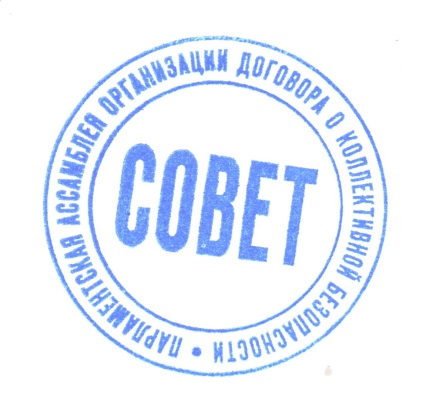 В.В.ВОЛОДИН